Проведение Европейской   иммунизации  детей 
 в   ДОУ  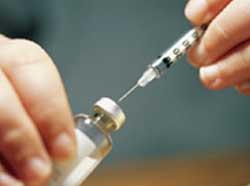 Вакцинация ваших детей в ваших руках. Если вы хотите защитить своего ребёнка от болезней, то сделайте прививку. Именно прививки обеспечили успех в борьбе с инфекционными болезнями. Сейчас разработаны вакцины против ветряной оспы, папилломы, дизентерии, пневмонии и других заболеваний. В результате вакцинации – снижение заболеваемости и смертности от дифтерии, кори, краснухи, столбняка, вирусного гепатита, гриппа.Отказ от прививок не даёт основание на защиту от инфекций, так как у не привитых людей заболевание протекает тяжело. Необходимо помнить о том, что заболевание легче предупредить, чем лечить.ДифтерияИсточником заболевания является больной человек, который распространяет инфекцию воздушно-капельным путём. В результате тяжёлые осложнения – сердечная недостаточность, паралич, удушье и летальный исход. Самым эффективным методом защиты является прививка. Дифтерия у привитых людей протекает легко, её очень трудно отличить от ангины.Вирусный гепатит АЭто острое инфекционное заболевание при котором поражается печень. Заражение происходит через грязные руки, овощи и фрукты, воду. Начинается заболевание с высокой температуры, слабостью, недомоганием, головной болью, боли в мышцах, тошнота, рвота, жидкий стул, боль в правом межреберье, на 3-5 день появляется желтушность кожи и склер глаз. На сегодняшний день вакцинация является наиболее эффективным способом против гепатита А.Корь Источником заражения является больной человек. Первые признаки заболевания проявляются на 8-12 день – повышение температуры, недомогание, насморк, кашель, коньюнктивит. На 13-14 день появляется сыпь на голове, затем на теле, затем на руках и ногах. В период высыпания очень высокая температура. Осложнения после болезни пневмония, воспаление среднего уха, энцефалит, синдром крупа, желудочно-кишечные расстройства. Единственной мерой для защиты ребёнка является вакцинация.КраснухаВ начале заболевания температура, слабая интоксикация, увеличение лимфатических узлов. Источником заражения является больной человек. На 1-3 день появляется розовая пятнистая сыпь на шее, лице и туловище, затем на руках и ногах. Сыпь сохраняется 1-5 дней. Особо опасно первичное инфицирование для беременных женщин, вирус проникает через плаценту. В результате, возможна смерть плода, выкидыш или рождение ребёнка с различными патологиями ( врождённая катаракта, глухота, психическая неполноценность). Единственный способ предупреждения заболеваний и осложнений вакцинация.ПолиомиелитВозбудитель вирус устойчивый к внешней среде. Источником заражения является больной человек. При этом заболевании поражается центральная нервная система, в первую очередь спинной мозг. Повышается температура, в течении первых трёх дней отмечается головная боль, недомогание, насморк, рвота, жидкий стул. Наиболее тяжёлая форма полиомиелита являются паралитическая, боль в мышцах, развитие параличей. Поражаются дыхательные мышцы которые могут привести к остановке дыхания. В 30% случаев атрофия мышц, приводя к инвалидности. Единственный способ защиты от этого заболевания вакцинация.БУДЬТЕ ЗДОРОВЫ!